Klasa VIITemat:  Struktura płci i wieku1. Piramida płci i wieku - jest to wykres słupkowy przedstawiający liczbę kobiet i mężczyzn (na osi poziomej) w kolejnych przedziałach wiekowych (na osi pionowej). Analiza piramidy płci i wieku pozwala określić zmiany demograficzne, które zachodzą w danym społeczeństwie.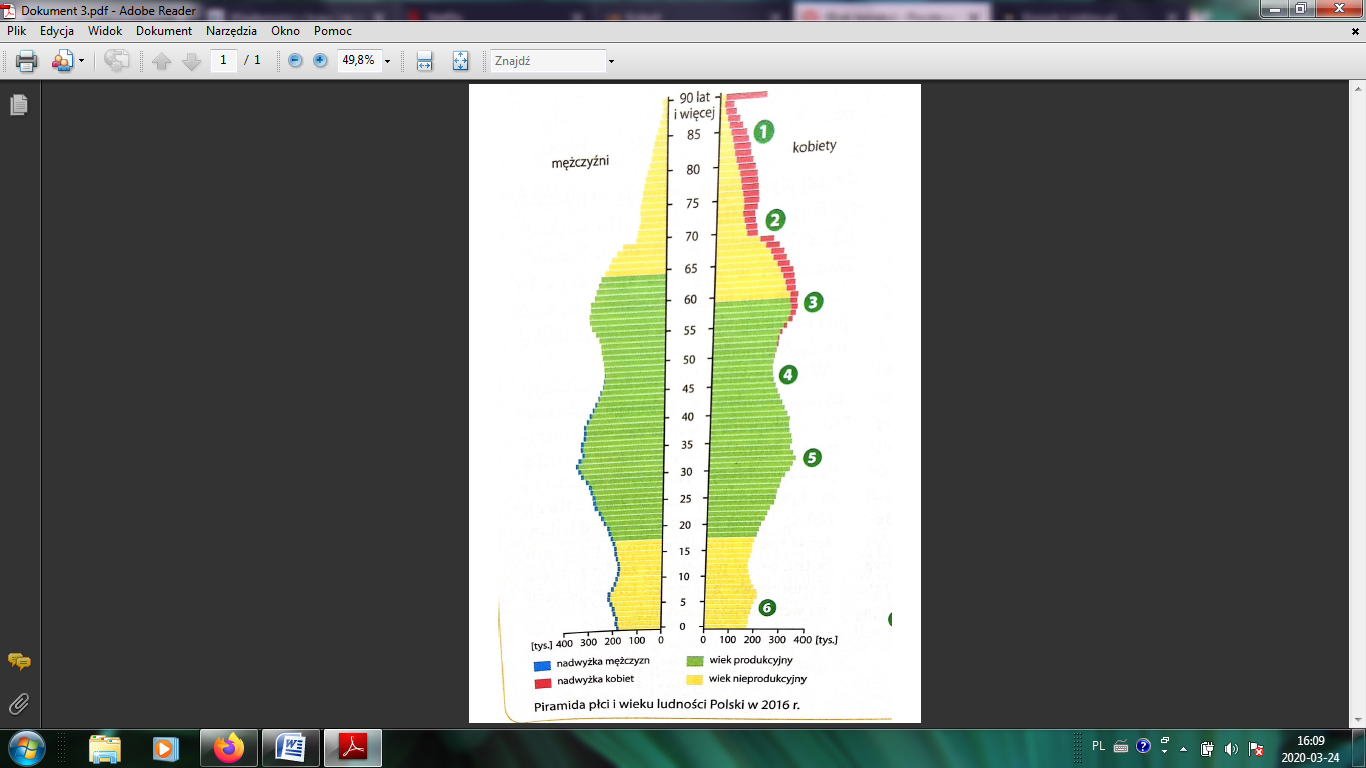 	Zadania:- Wyjaśnij, dlaczego w Polsce żyje więcej kobiet niż mężczyzn.- Opisz w zeszycie konsekwencje starzenia się polskiego społeczeństwa. - Wyjaśnij i zapisz w zeszycie co to jest wiek produkcyjny (kolor zielony piramida)i nieprodukcyjny (kolor żółty piramida)
2.  Średnia długość trwania życia-mężczyźni 73,9 lat- kobiety 81,9 lat
